The Suit-Up Event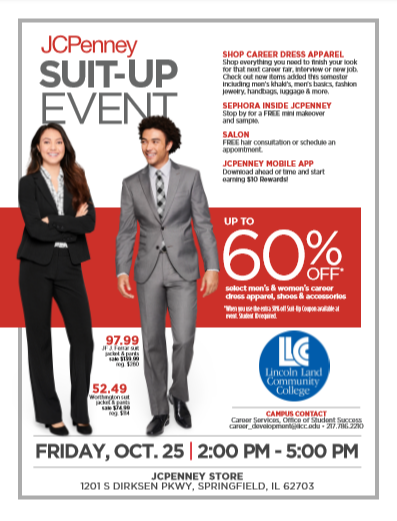 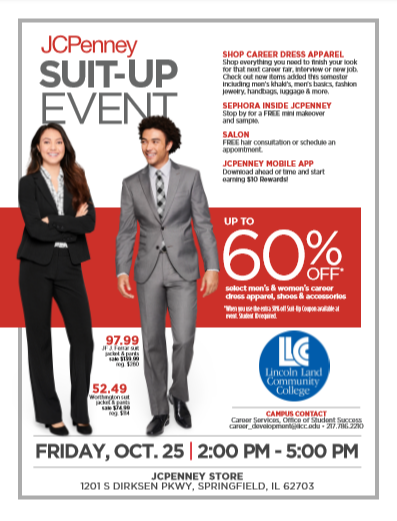 LLCC faculty and staff can help students purchase career wear at the JCPenney Suit-Up Event!Make your donation to purchase JCPenney gift cards that will be awarded to students the week of Oct. 21, in time to use at the Suit-Up Event on Oct. 25.To participate, please submit your donation along with this completed form through inter-office mail to Cathy Huffman or Marina Wirsing in LLCC Career Services by Oct. 15. Make checks payable to LLCC Foundation and write Suit-Up Event in the memo line. Thank you for your generosity!Name: ___________________________________________Donation Amount: __________________Date: __________